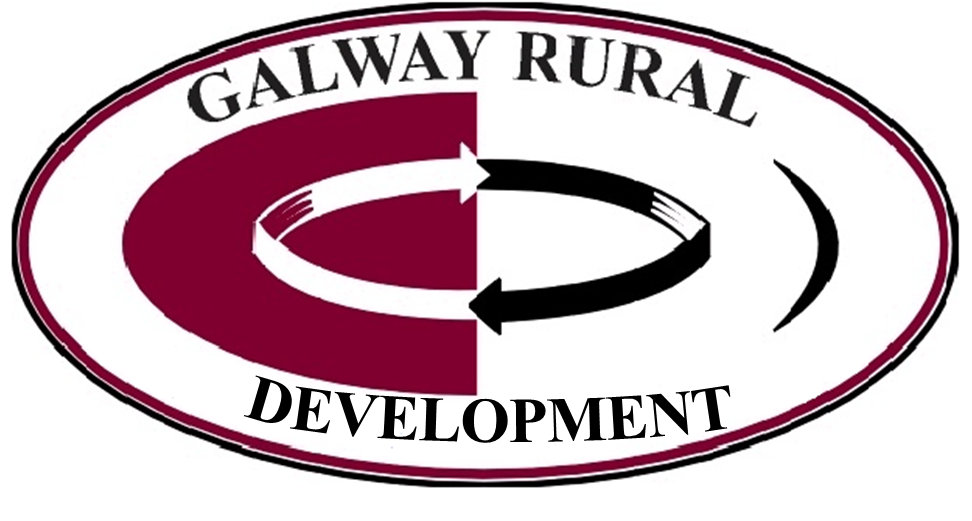 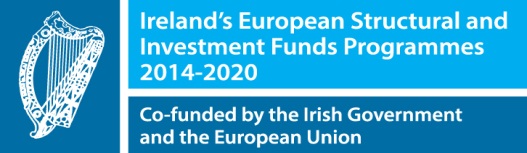 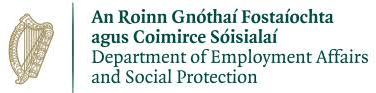 GALWAY RURAL DEVELOPMENTMellows Campus, Athenry, Co Galway	Phone: 091 875732	Email:	tusadmin@grd.ie GALWAY RURAL DEVELOPMENTMellows Campus, Athenry, Co Galway	Phone: 091 875732	Email:	tusadmin@grd.ie GALWAY RURAL DEVELOPMENTMellows Campus, Athenry, Co Galway	Phone: 091 875732	Email:	tusadmin@grd.ie GALWAY RURAL DEVELOPMENTMellows Campus, Athenry, Co Galway	Phone: 091 875732	Email:	tusadmin@grd.ie RSS/TÚS APPLICATION FORM & WORK PLAN 2022/2023RSS/TÚS APPLICATION FORM & WORK PLAN 2022/2023RSS/TÚS APPLICATION FORM & WORK PLAN 2022/2023RSS/TÚS APPLICATION FORM & WORK PLAN 2022/2023Group/Project Name:Group Name
GRD Application Reference:  Group Name
GRD Application Reference:  Group Name
GRD Application Reference:  Group/Project Address:Eircode: *Details of person who can be contacted on a daily basis: *Name: *      Address: *  
                     Details of person who can be contacted on a daily basis: *Name: *      Address: *  
                     Details of person who can be contacted on a daily basis: *Name: *      Address: *  
                     Phone: * Email:      Chairperson Name:  Chairperson Name:  Chairperson Name:  Phone: *  Email:       Secretary Name:  Secretary Name:  Secretary Name:  Phone: *  Email:       Is your group/project a “not for profit” organisation, providing a community service?        Yes         NoAre there existing paid staff in your organisation?                                                                        Yes         NoHave any staff been made redundant or let go in the past year?                                               Yes         NoDo you have adequate insurance in place? See item 13 of the agreement                              Yes         NoIs Garda Vetting required for this position?                                                                                    Yes         NoIs there a child and vulnerable adult safeguarding policy in place?                                           Yes          NoHas your group paid their voluntary affiliation fee to GRD?                                                       Yes          NoIs your group/project a “not for profit” organisation, providing a community service?        Yes         NoAre there existing paid staff in your organisation?                                                                        Yes         NoHave any staff been made redundant or let go in the past year?                                               Yes         NoDo you have adequate insurance in place? See item 13 of the agreement                              Yes         NoIs Garda Vetting required for this position?                                                                                    Yes         NoIs there a child and vulnerable adult safeguarding policy in place?                                           Yes          NoHas your group paid their voluntary affiliation fee to GRD?                                                       Yes          NoIs your group/project a “not for profit” organisation, providing a community service?        Yes         NoAre there existing paid staff in your organisation?                                                                        Yes         NoHave any staff been made redundant or let go in the past year?                                               Yes         NoDo you have adequate insurance in place? See item 13 of the agreement                              Yes         NoIs Garda Vetting required for this position?                                                                                    Yes         NoIs there a child and vulnerable adult safeguarding policy in place?                                           Yes          NoHas your group paid their voluntary affiliation fee to GRD?                                                       Yes          NoIs your group/project a “not for profit” organisation, providing a community service?        Yes         NoAre there existing paid staff in your organisation?                                                                        Yes         NoHave any staff been made redundant or let go in the past year?                                               Yes         NoDo you have adequate insurance in place? See item 13 of the agreement                              Yes         NoIs Garda Vetting required for this position?                                                                                    Yes         NoIs there a child and vulnerable adult safeguarding policy in place?                                           Yes          NoHas your group paid their voluntary affiliation fee to GRD?                                                       Yes          NoWhat welfare facilities are available for participants? Please give details and location?  *What welfare facilities are available for participants? Please give details and location?  *What welfare facilities are available for participants? Please give details and location?  *What welfare facilities are available for participants? Please give details and location?  *Do you have a current Health and Safety Statement in place?                                                  * Yes         No
A current Health and Safety Statement is a mandatory requirement.If you don’t have one, a Health & Safety Statement can be created on the HSA website www.BeSMART.ie Do you have a current Health and Safety Statement in place?                                                  * Yes         No
A current Health and Safety Statement is a mandatory requirement.If you don’t have one, a Health & Safety Statement can be created on the HSA website www.BeSMART.ie Do you have a current Health and Safety Statement in place?                                                  * Yes         No
A current Health and Safety Statement is a mandatory requirement.If you don’t have one, a Health & Safety Statement can be created on the HSA website www.BeSMART.ie Do you have a current Health and Safety Statement in place?                                                  * Yes         No
A current Health and Safety Statement is a mandatory requirement.If you don’t have one, a Health & Safety Statement can be created on the HSA website www.BeSMART.ie Please tick if any of the following permissions are required.  Please attach all supporting documentation:Please tick if any of the following permissions are required.  Please attach all supporting documentation:Please tick if any of the following permissions are required.  Please attach all supporting documentation:Please tick if any of the following permissions are required.  Please attach all supporting documentation:County Council permission_________________Area Engineer’s permission_________________Planning permission______________________Site owner’s  permission___________________National Monuments Services permission_____Local Parish permission      _________________Committees’ permission___________________OPW permission_________________________Other, Please specify_____________________County Council permission_________________Area Engineer’s permission_________________Planning permission______________________Site owner’s  permission___________________National Monuments Services permission_____Local Parish permission      _________________Committees’ permission___________________OPW permission_________________________Other, Please specify_____________________Do you currently have a FÁS/CE scheme involved in your project?                                           Yes         NoIf yes please give details and attach a copy of the work planDo you currently have a FÁS/CE scheme involved in your project?                                           Yes         NoIf yes please give details and attach a copy of the work planDo you currently have a FÁS/CE scheme involved in your project?                                           Yes         NoIf yes please give details and attach a copy of the work planDo you currently have a FÁS/CE scheme involved in your project?                                           Yes         NoIf yes please give details and attach a copy of the work planPlease describe overleaf the proposed work your group would like completed. You should also detail the skills needed to complete the work required  i.e. Labourer, driver, Child care assistant, etc.:• Please detail all activities and tasks including the location & Eircode of works and any specific time scales.•The Work Placement Provider must supply all materials and equipment required to complete the work.________________________________________________________________________________________________________________________________________________________________________________________________________________________________________________________________________________________________________________________________________________________________________________________________________________________________________________________________________________________________________________________________________________________________________________________________________________________________________________________________________________________________________________________________________________________________________________________________________________________________________________________________________________________________________________________________________________________________________________________________________________________________________________________________________________________________Please continue on blank page and enclose as much detail as possible regarding your project(s).Any additional work not listed here will need to be discussed and approved by your area supervisor.• Please note all work carried out must comply with Health and Safety regulations.• The use of consaws, angle grinders, circular saws, Hydrated Lime or working with Asbestos or Electrics is STRICTLY PROHIBITED. Chainsaw use is restricted to those with appropriate training with specific agreement from GRD.• Please supply evidence of recognition/public acknowledgment of the assistance and support your organisation/project received from RSS/TUS in 2021.
Please attach copies ie. AGM minutes, parish Newsletter, papers, Facebook or any other social media.  *Please describe overleaf the proposed work your group would like completed. You should also detail the skills needed to complete the work required  i.e. Labourer, driver, Child care assistant, etc.:• Please detail all activities and tasks including the location & Eircode of works and any specific time scales.•The Work Placement Provider must supply all materials and equipment required to complete the work.________________________________________________________________________________________________________________________________________________________________________________________________________________________________________________________________________________________________________________________________________________________________________________________________________________________________________________________________________________________________________________________________________________________________________________________________________________________________________________________________________________________________________________________________________________________________________________________________________________________________________________________________________________________________________________________________________________________________________________________________________________________________________________________________________________________________Please continue on blank page and enclose as much detail as possible regarding your project(s).Any additional work not listed here will need to be discussed and approved by your area supervisor.• Please note all work carried out must comply with Health and Safety regulations.• The use of consaws, angle grinders, circular saws, Hydrated Lime or working with Asbestos or Electrics is STRICTLY PROHIBITED. Chainsaw use is restricted to those with appropriate training with specific agreement from GRD.• Please supply evidence of recognition/public acknowledgment of the assistance and support your organisation/project received from RSS/TUS in 2021.
Please attach copies ie. AGM minutes, parish Newsletter, papers, Facebook or any other social media.  *Please describe overleaf the proposed work your group would like completed. You should also detail the skills needed to complete the work required  i.e. Labourer, driver, Child care assistant, etc.:• Please detail all activities and tasks including the location & Eircode of works and any specific time scales.•The Work Placement Provider must supply all materials and equipment required to complete the work.________________________________________________________________________________________________________________________________________________________________________________________________________________________________________________________________________________________________________________________________________________________________________________________________________________________________________________________________________________________________________________________________________________________________________________________________________________________________________________________________________________________________________________________________________________________________________________________________________________________________________________________________________________________________________________________________________________________________________________________________________________________________________________________________________________________________Please continue on blank page and enclose as much detail as possible regarding your project(s).Any additional work not listed here will need to be discussed and approved by your area supervisor.• Please note all work carried out must comply with Health and Safety regulations.• The use of consaws, angle grinders, circular saws, Hydrated Lime or working with Asbestos or Electrics is STRICTLY PROHIBITED. Chainsaw use is restricted to those with appropriate training with specific agreement from GRD.• Please supply evidence of recognition/public acknowledgment of the assistance and support your organisation/project received from RSS/TUS in 2021.
Please attach copies ie. AGM minutes, parish Newsletter, papers, Facebook or any other social media.  *Please describe overleaf the proposed work your group would like completed. You should also detail the skills needed to complete the work required  i.e. Labourer, driver, Child care assistant, etc.:• Please detail all activities and tasks including the location & Eircode of works and any specific time scales.•The Work Placement Provider must supply all materials and equipment required to complete the work.________________________________________________________________________________________________________________________________________________________________________________________________________________________________________________________________________________________________________________________________________________________________________________________________________________________________________________________________________________________________________________________________________________________________________________________________________________________________________________________________________________________________________________________________________________________________________________________________________________________________________________________________________________________________________________________________________________________________________________________________________________________________________________________________________________________________Please continue on blank page and enclose as much detail as possible regarding your project(s).Any additional work not listed here will need to be discussed and approved by your area supervisor.• Please note all work carried out must comply with Health and Safety regulations.• The use of consaws, angle grinders, circular saws, Hydrated Lime or working with Asbestos or Electrics is STRICTLY PROHIBITED. Chainsaw use is restricted to those with appropriate training with specific agreement from GRD.• Please supply evidence of recognition/public acknowledgment of the assistance and support your organisation/project received from RSS/TUS in 2021.
Please attach copies ie. AGM minutes, parish Newsletter, papers, Facebook or any other social media.  *• I hereby confirm that our group/organisation will adhere to the terms & conditions outlined in the attached agreement.• I hereby confirm that this application will not displace any employees or fill a vacancy that would otherwise be filled by normal means.Please ensure all questions have been answered as incomplete applications will NOT be considered.  Applications will be approved based on the information supplied by you on this form along with a signed Work Place Provider Agreement Form.SIGNATURE:  __________________________________           DATE:          _______________________PRINT NAME:                 POSITION:   _______________________• I hereby confirm that our group/organisation will adhere to the terms & conditions outlined in the attached agreement.• I hereby confirm that this application will not displace any employees or fill a vacancy that would otherwise be filled by normal means.Please ensure all questions have been answered as incomplete applications will NOT be considered.  Applications will be approved based on the information supplied by you on this form along with a signed Work Place Provider Agreement Form.SIGNATURE:  __________________________________           DATE:          _______________________PRINT NAME:                 POSITION:   _______________________• I hereby confirm that our group/organisation will adhere to the terms & conditions outlined in the attached agreement.• I hereby confirm that this application will not displace any employees or fill a vacancy that would otherwise be filled by normal means.Please ensure all questions have been answered as incomplete applications will NOT be considered.  Applications will be approved based on the information supplied by you on this form along with a signed Work Place Provider Agreement Form.SIGNATURE:  __________________________________           DATE:          _______________________PRINT NAME:                 POSITION:   _______________________• I hereby confirm that our group/organisation will adhere to the terms & conditions outlined in the attached agreement.• I hereby confirm that this application will not displace any employees or fill a vacancy that would otherwise be filled by normal means.Please ensure all questions have been answered as incomplete applications will NOT be considered.  Applications will be approved based on the information supplied by you on this form along with a signed Work Place Provider Agreement Form.SIGNATURE:  __________________________________           DATE:          _______________________PRINT NAME:                 POSITION:   _______________________Supervisor\Team Leader:           Print Name:                      

Scheme code / application:                                        Date request received:  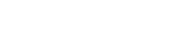 Supervisor\Team Leader:           Print Name:                      

Scheme code / application:                                        Date request received:  Supervisor\Team Leader:           Print Name:                      

Scheme code / application:                                        Date request received:  Supervisor\Team Leader:           Print Name:                      

Scheme code / application:                                        Date request received:  OFFICE USE ONLY:Is the application adequately completed?                                                                                  ☐  Yes      ☐   NoDoes the organisation meet the eligibility rule?                                                                        ☐  Yes      ☐   NoDo they demonstrate active community involvement and service delivery?                       ☐  Yes      ☐   NoDoes the proposed work placement meet the requirements of Tús/RSS?                           ☐  Yes      ☐   NoIs the service and work proposed eligible?                                                                                 ☐  Yes      ☐   NoAre there any costs involved for GRD?                                                                                        ☐  Yes      ☐   NoIs Garda Vetting required for the post?                                                                                       ☐  Yes      ☐   NoApproved by:____________________________      Date Approved:   _________________________OFFICE USE ONLY:Is the application adequately completed?                                                                                  ☐  Yes      ☐   NoDoes the organisation meet the eligibility rule?                                                                        ☐  Yes      ☐   NoDo they demonstrate active community involvement and service delivery?                       ☐  Yes      ☐   NoDoes the proposed work placement meet the requirements of Tús/RSS?                           ☐  Yes      ☐   NoIs the service and work proposed eligible?                                                                                 ☐  Yes      ☐   NoAre there any costs involved for GRD?                                                                                        ☐  Yes      ☐   NoIs Garda Vetting required for the post?                                                                                       ☐  Yes      ☐   NoApproved by:____________________________      Date Approved:   _________________________OFFICE USE ONLY:Is the application adequately completed?                                                                                  ☐  Yes      ☐   NoDoes the organisation meet the eligibility rule?                                                                        ☐  Yes      ☐   NoDo they demonstrate active community involvement and service delivery?                       ☐  Yes      ☐   NoDoes the proposed work placement meet the requirements of Tús/RSS?                           ☐  Yes      ☐   NoIs the service and work proposed eligible?                                                                                 ☐  Yes      ☐   NoAre there any costs involved for GRD?                                                                                        ☐  Yes      ☐   NoIs Garda Vetting required for the post?                                                                                       ☐  Yes      ☐   NoApproved by:____________________________      Date Approved:   _________________________OFFICE USE ONLY:Is the application adequately completed?                                                                                  ☐  Yes      ☐   NoDoes the organisation meet the eligibility rule?                                                                        ☐  Yes      ☐   NoDo they demonstrate active community involvement and service delivery?                       ☐  Yes      ☐   NoDoes the proposed work placement meet the requirements of Tús/RSS?                           ☐  Yes      ☐   NoIs the service and work proposed eligible?                                                                                 ☐  Yes      ☐   NoAre there any costs involved for GRD?                                                                                        ☐  Yes      ☐   NoIs Garda Vetting required for the post?                                                                                       ☐  Yes      ☐   NoApproved by:____________________________      Date Approved:   _________________________